ПРАВИТЕЛЬСТВО ТУЛЬСКОЙ ОБЛАСТИПОСТАНОВЛЕНИЕот 9 августа 2019 г. N 358ОБ УТВЕРЖДЕНИИ ПОРЯДКА ОПРЕДЕЛЕНИЯ ОБЪЕМА И ПРЕДОСТАВЛЕНИЯСУБСИДИИ ИЗ БЮДЖЕТА ТУЛЬСКОЙ ОБЛАСТИ В ВИДЕ ИМУЩЕСТВЕННОГОВЗНОСА ФОНДУ КАПИТАЛЬНОГО РЕМОНТА ТУЛЬСКОЙ ОБЛАСТИНА ОСУЩЕСТВЛЕНИЕ АДМИНИСТРАТИВНО-ХОЗЯЙСТВЕННОЙ ДЕЯТЕЛЬНОСТИВ соответствии с частью 2 статьи 78.1 Бюджетного кодекса Российской Федерации, Постановлением Правительства Российской Федерации от 18 сентября 2020 г. N 1492 "Об общих требованиях к нормативным правовым актам, муниципальным правовым актам, регулирующим предоставление субсидий, в том числе грантов в форме субсидий, юридическим лицам, индивидуальным предпринимателям, а также физическим лицам - производителям товаров, работ, услуг, и о признании утратившими силу некоторых актов Правительства Российской Федерации и отдельных положений некоторых актов Правительства Российской Федерации", на основании статьи 46 Устава (Основного Закона) Тульской области правительство Тульской области постановляет:(в ред. Постановлений правительства Тульской области от 22.06.2020 N 345, от 12.03.2021 N 103, от 15.01.2024 N 7)1. Утвердить Порядок определения объема и предоставления субсидии из бюджета Тульской области в виде имущественного взноса Фонду капитального ремонта Тульской области на осуществление административно-хозяйственной деятельности (приложение).2. Признать утратившими силу:Постановление правительства Тульской области от 17.01.2014 N 9 "Об утверждении Порядка предоставления субсидии из бюджета Тульской области специализированной некоммерческой организации, которая осуществляет деятельность, направленную на обеспечение проведения капитального ремонта общего имущества в многоквартирных домах";Постановление правительства Тульской области от 01.09.2014 N 453 "О внесении изменения в Постановление правительства Тульской области от 17.01.2014 N 9 "Об утверждении Порядка предоставления субсидии из бюджета Тульской области специализированной некоммерческой организации, которая осуществляет деятельность, направленную на обеспечение проведения капитального ремонта общего имущества в многоквартирных домах".3. Постановление вступает в силу со дня официального опубликования.4. Исключен. - Постановление Правительства Тульской области от 15.01.2024 N 7.Заместитель ГубернатораТульской областиС.Н.ЕГОРОВПриложениек Постановлению правительстваТульской областиот 09.08.2019 N 358ПОРЯДОКОПРЕДЕЛЕНИЯ ОБЪЕМА И ПРЕДОСТАВЛЕНИЯ СУБСИДИИ ИЗ БЮДЖЕТАТУЛЬСКОЙ ОБЛАСТИ В ВИДЕ ИМУЩЕСТВЕННОГО ВЗНОСА ФОНДУКАПИТАЛЬНОГО РЕМОНТА ТУЛЬСКОЙ ОБЛАСТИ НА ОСУЩЕСТВЛЕНИЕАДМИНИСТРАТИВНО-ХОЗЯЙСТВЕННОЙ ДЕЯТЕЛЬНОСТИНастоящий Порядок разработан в соответствии с частью 2 статьи 78.1 Бюджетного кодекса Российской Федерации, Постановлением Правительства Российской Федерации от 18 сентября 2020 г. N 1492 "Об общих требованиях к нормативным правовым актам, муниципальным правовым актам, регулирующим предоставление субсидий, в том числе грантов в форме субсидий, юридическим лицам, индивидуальным предпринимателям, а также физическим лицам - производителям товаров, работ, услуг, и о признании утратившими силу некоторых актов Правительства Российской Федерации и отдельных положений некоторых актов Правительства Российской Федерации", законом о бюджете на соответствующий финансовый год и плановый период (далее - Закон) и устанавливает правила предоставления из бюджета Тульской области субсидии в виде имущественного взноса Фонду капитального ремонта Тульской области на осуществление административно-хозяйственной деятельности (далее - субсидия), общие положения о предоставлении субсидий, условия и порядок предоставления субсидии, требования к отчетности, требования об осуществлении контроля (мониторинга) (далее - контроль) за соблюдением условий и порядка предоставления субсидии и ответственности за их нарушение.(в ред. Постановления Правительства Тульской области от 15.01.2024 N 7)Общие положения о предоставлении субсидии1. Субсидия предоставляется в целях осуществления Фондом капитального ремонта Тульской области административно-хозяйственной деятельности, направленной на обеспечение проведения капитального ремонта общего имущества в многоквартирных домах в соответствии с его Уставом.2. Субсидия предоставляется в пределах лимитов бюджетных обязательств, доведенных в установленном порядке до министерства жилищно-коммунального хозяйства Тульской области (далее - Министерство) как получателя бюджетных средств бюджета Тульской области, на цель, указанную в пункте 1 настоящего Порядка.3. Получателем субсидии в соответствии с законом о бюджете на соответствующий финансовый год и плановый период является Фонд капитального ремонта Тульской области (далее - региональный оператор).(в ред. Постановления Правительства Тульской области от 15.01.2024 N 7)4. Сведения о субсидиях размещаются на едином портале бюджетной системы Российской Федерации в информационно-телекоммуникационной сети "Интернет" (в разделе единого портала) не позднее 15-го рабочего дня, следующего за днем принятия закона (решения) о бюджете (закона (решения) о внесении изменений в закон (решение) о бюджете).(п. 4 в ред. Постановления Правительства Тульской области от 15.01.2024 N 7)Условия и порядок предоставления субсидии, требованияк отчетности, требования об осуществлении контроля(мониторинга) (далее - контроль) за соблюдением условийи порядка предоставления субсидий,ответственность за их нарушение(в ред. Постановления Правительства Тульской областиот 15.01.2024 N 7)5. На дату подачи заявки региональный оператор должен соответствовать следующим требованиям:региональный оператор не имеет неисполненной обязанности по уплате налогов, сборов, страховых взносов, пеней, штрафов, процентов, подлежащих уплате в соответствии с законодательством Российской Федерации о налогах и сборах;региональный оператор не имеет просроченной задолженности по возврату в бюджет Тульской области субсидий, бюджетных инвестиций, предоставленных в том числе в соответствии с иными правовыми актами Тульской области, а также иной просроченной (неурегулированной) задолженности по денежным обязательствам перед Тульской областью;(в ред. Постановления Правительства Тульской области от 15.01.2024 N 7)региональный оператор не находится в процессе ликвидации, в отношении него не введена процедура банкротства, его деятельность не приостановлена в порядке, предусмотренном законодательством Российской Федерации;региональный оператор не является иностранным юридическим лицом, в том числе местом регистрации которого является государство или территория, включенные в утверждаемый Министерством финансов Российской Федерации перечень государств и территорий, используемых для промежуточного (офшорного) владения активами в Российской Федерации, а также российским юридическим лицом, в уставном (складочном) капитале которого доля прямого или косвенного (через третьих лиц) участия офшорных компаний в совокупности превышает 25 процентов (если иное не предусмотрено законодательством Российской Федерации). При расчете доли участия офшорных компаний в капитале российских юридических лиц не учитывается прямое и (или) косвенное участие офшорных компаний в капитале публичных акционерных обществ (в том числе со статусом международной компании), акции которых обращаются на организованных торгах в Российской Федерации, а также косвенное участие таких офшорных компаний в капитале других российских юридических лиц, реализованное через участие в капитале указанных публичных акционерных обществ;(в ред. Постановления Правительства Тульской области от 15.01.2024 N 7)региональный оператор не получал средства из бюджета Тульской области на цели, установленные настоящим Порядком, на основании иных нормативных правовых актов Тульской области;сведения о руководителе, членах коллегиального исполнительного органа, лицах, исполняющих функции единоличного исполнительного органа или главного бухгалтера регионального оператора, не должны находиться в реестре дисквалифицированных лиц;региональный оператор не имеет просроченной задолженности по заработной плате перед работниками.6. Для подтверждения соответствия требованиям, указанным в пункте 5 настоящего Порядка, региональный оператор представляет в Министерство следующие документы:1) заявление о предоставлении субсидии по форме, утвержденной Министерством;2) справку об отсутствии у регионального оператора просроченной задолженности по заработной плате;3) справку об отсутствии просроченной задолженности по возврату в бюджет Тульской области субсидий, бюджетных инвестиций, предоставленных в том числе в соответствии с иными правовыми актами, и иной просроченной задолженности перед бюджетом Тульской области;4) справку об отсутствии в отношении регионального оператора принятого решения о ликвидации либо введенной одной из процедур, применяемых в деле о банкротстве, предусмотренных Федеральным законом от 26 октября 2002 года N 127-ФЗ "О несостоятельности (банкротстве)", приостановления деятельности в порядке, предусмотренном законодательством Российской Федерации;5) копию плана регионального оператора на текущий год с указанием направления использования субсидии, сроков и планируемых результатов проведения мероприятий, осуществляемых в рамках деятельности регионального оператора;6) смету расходов на реализацию плана на текущий год, утвержденную Правлением регионального оператора.Документы, указанные в настоящем пункте, подписываются руководителем регионального оператора и заверяются печатью регионального оператора (при ее наличии).7. От имени регионального оператора заявку и иные документы в соответствии с настоящим Порядком могут подавать лица, действующие в соответствии с учредительными документами без доверенности, представители в силу полномочий, основанных на доверенности.8. Региональный оператор вправе представить по собственной инициативе:справку налогового органа об исполнении налогоплательщиком (плательщиком сбора, плательщиком страховых взносов, налоговым агентом) обязанности по уплате налогов, сборов, страховых взносов, пеней, штрафов, процентов по форме, утвержденной Приказом Федеральной налоговой службы от 23 ноября 2022 г. N ЕД-7-8/1123@;(в ред. Постановления Правительства Тульской области от 15.01.2024 N 7)сведения об отсутствии сведений о руководителе, членах коллегиального исполнительного органа, лицах, исполняющих функции единоличного исполнительного органа или главного бухгалтера регионального оператора в реестре дисквалифицированных лиц.Если заявитель не представил по собственной инициативе документы, указанные в настоящем пункте, то указанные документы Министерство запрашивает от Федеральной налоговой службы посредством межведомственных запросов, в том числе в электронной форме с использованием единой системы межведомственного электронного взаимодействия и подключаемых к ней региональных систем межведомственного электронного взаимодействия.9. Министерство осуществляет регистрацию представленных в соответствии с настоящим Порядком заявления и документов в день их поступления в порядке, установленном Инструкцией по делопроизводству в органах исполнительной власти и аппарате Правительства Тульской области, утвержденной Указом губернатора Тульской области от 24 августа 2012 года N 103.(в ред. Постановления Правительства Тульской области от 15.01.2024 N 7)10. Министерство в течение 5 рабочих дней со дня регистрации рассматривает заявление о предоставлении субсидии и документы, представленные региональным оператором, осуществляет проверку соответствия регионального оператора требованиям, предусмотренным пунктом 5 настоящего Порядка, и принимает решение о предоставлении субсидии (отказе в предоставлении субсидии).11. Основаниями для отказа региональному оператору в предоставлении субсидии являются:1) несоответствие представленных региональным оператором документов требованиям, установленным пунктами 6, 7 настоящего Порядка, или непредставление (представление не в полном объеме) указанных документов;2) установление факта недостоверности представленной региональным оператором информации;3) исчерпание лимитов бюджетных обязательств.Региональный оператор после устранения причин, послуживших основанием для отказа в предоставлении субсидии, вправе вновь обратиться за ее предоставлением в порядке и сроки, установленные настоящим Порядком.12. В случае принятия решения об отказе в предоставлении субсидии Министерство письменно с указанием оснований отказа извещает об этом регионального оператора и возвращает региональному оператору представленные документы в течение 5 рабочих дней со дня извещения.О принятии решения о предоставлении субсидии Министерство уведомляет регионального оператора в течение 5 рабочих дней со дня принятия такого решения любым способом, позволяющим подтвердить факт и дату уведомления.13. Размер субсидии, предоставляемой региональному оператору, определен законом о бюджете на соответствующий финансовый год и плановый период.(в ред. Постановления Правительства Тульской области от 15.01.2024 N 7)14. Соглашение о предоставлении региональному оператору субсидии заключается не позднее 10 рабочих дней со дня принятия решения о предоставлении субсидии по типовой форме, утвержденной министерством финансов Тульской области. Соглашение предусматривает:условие о согласовании новых условий соглашения или о расторжении соглашения при недостижении согласия по новым условиям в случае уменьшения Министерству как получателю бюджетных средств ранее доведенных лимитов бюджетных обязательств на предоставление субсидий, приводящего к невозможности предоставления субсидий в размере, определенном в Соглашении;согласие регионального оператора на осуществление Министерством и органами государственного финансового контроля проверок соблюдения получателем субсидий условий, целей и порядка их предоставления, определенных настоящим Порядком;достижение результата предоставления субсидии.15. Планируемым результатом (далее - результат) предоставления субсидии является обеспечение осуществления региональным оператором административно-хозяйственной деятельности в календарном году, в котором была предоставлена субсидия (100%).Характеристикой результата, необходимой для достижения результата предоставления субсидии, является:количество видов работ и услуг, выполненных региональным оператором в рамках региональной программы капитального ремонта общего имущества в многоквартирных домах за отчетный период.Значение результата устанавливается в Соглашении.(п. 15 в ред. Постановления Правительства Тульской области от 15.01.2024 N 7)16. Министерство устанавливает в Соглашении порядок и сроки представления региональным оператором отчетности о достижении результата, указанного в пункте 15 настоящего Порядка, об осуществлении расходов, источником финансового обеспечения которых является субсидия, по формам, определенным типовой формой соглашения, установленной министерством финансов Тульской области.(в ред. Постановления Правительства Тульской области от 15.01.2024 N 7)Министерство имеет право устанавливать в Соглашении сроки и формы представления получателем субсидий дополнительной отчетности.17. Министерство ежеквартально в сроки, установленные Соглашением, осуществляет перечисление субсидии.Субсидии перечисляются на расчетные или корреспондентские счета, открытые региональным оператором в учреждениях Центрального Банка Российской Федерации или кредитных организациях, указанные в заявлении о предоставлении субсидии.18. Проверка соблюдения региональным оператором условий и порядка предоставления субсидий, а также достижения региональным оператором значений результата, указанного в пункте 15 настоящего Порядка, осуществляется Министерством, а также органами государственного финансового контроля в соответствии со статьями 268.1 и 269.2 Бюджетного кодекса Российской Федерации.Министерство проводит мониторинг достижения результата предоставления субсидии исходя из достижения значений результата предоставления субсидии, определенных Соглашением, и событий, отражающих факт завершения соответствующего мероприятия по получении результата предоставления субсидии (контрольная точка), в порядке и по формам, которые установлены Министерством финансов Российской Федерации.(п. 18 в ред. Постановления Правительства Тульской области от 15.01.2024 N 7)19. Министерство в течение 10 рабочих дней со дня установления факта нарушения региональным оператором условий и порядка предоставления субсидии, а также в случае недостижения получателем субсидий результата, указанного в пункте 15 настоящего Порядка, направляет региональному оператору письменное требование о возврате субсидии.(в ред. Постановления Правительства Тульской области от 15.01.2024 N 7)В случае нарушения региональным оператором условий и порядка предоставления субсидии, выявленных в том числе по фактам проверок, проведенных Министерством и (или) органами государственного финансового контроля, а также в случае недостижения региональным оператором значений результата, указанного в пункте 15 настоящего Порядка, соответствующие средства подлежат возврату получателем субсидии в доход бюджета Тульской области.(в ред. Постановления Правительства Тульской области от 15.01.2024 N 7)Региональный оператор обязан в течение 10 рабочих дней со дня получения письменного требования Министерства о возврате субсидии возвратить ее в доход бюджета Тульской области.Если субсидия не возвращена в установленный срок, она взыскивается Министерством в доход бюджета Тульской области в порядке, установленном действующим законодательством.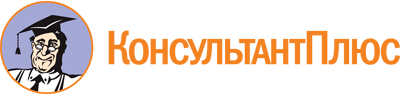 Постановление правительства Тульской области от 09.08.2019 N 358
(ред. от 15.01.2024)
"Об утверждении Порядка определения объема и предоставления субсидии из бюджета Тульской области в виде имущественного взноса Фонду капитального ремонта Тульской области на осуществление административно-хозяйственной деятельности"Документ предоставлен КонсультантПлюс

www.consultant.ru

Дата сохранения: 12.02.2024
 Список изменяющих документов(в ред. Постановлений правительства Тульской областиот 13.02.2020 N 66, от 22.06.2020 N 345, от 12.03.2021 N 103,от 15.01.2024 N 7)Список изменяющих документов(в ред. Постановлений правительства Тульской областиот 12.03.2021 N 103, от 15.01.2024 N 7)